Самооценка КГУ «Общеобразовательная школа села Заречное отдела образования по Есильскому району управления образования Акмолинской области» за 2022-2023 учебный годПриказом директора КГУ «Общеобразовательная школа села Заречное» № 37 от 06.05.2023 года создана комиссия для проведения самооценки деятельности школы за 2022-2023 учебный год. Самооценка деятельности школы проведена на основании приказа Министра просвещения Республики Казахстан № 486 от 05.12.2022 года «Об утверждении критериев оценки организаций образования» и Методических рекомендаций по организации и проведению самооценки организаций образования (Параграф 2. Критерии оценки организаций образования, реализующих общеобразовательные учебные программы начального, основного среднего и общего среднего образования).В ходе самооценки деятельности школы за 2022-2023 учебный год установлено следующее:1. Общая характеристика организаций образованияНаименование организации образования, местонахождение (юридический адрес и адрес фактического местонахождения): КГУ «Общеобразовательная школа села Заречное отдела образования по Есильскому району управления образования Акмолинской области», Акмолинская область Есильский район село Заречное улица Ыбрая Алтынсарина 21.  Справка о перерегистрации юридического лица: БИН 990340007379 город Есиль от 15.01.2021 г.  (Приложение 1)Контактные данные юридического лица (телефон, электронная почта, web-сайт): 87164726527, 87011903847, zarechenskayash@mail.ru, http://sc0008.esil.aqmoedu.kz Контактные данные представителя юридического лица (ФИО руководителя и данные приказа о назначении на должность): Сапарова Екатерина Салаватовна, приказ ГУ «Отдел образования Есильского района» № 46 от 28 августа 2017 года. (Приложение 2)Правоустанавливающие и учредительные документы: Устав организаций образования утвержден постановлением акимата Акмолинской области от 5 января 2021 года № А-1/2. (Приложение 3)Разрешительные документы: Лицензия и (или) приложения к лицензии № KZ42LAA00020106 от 25.01.2021 года. (Приложение 4)2. Анализ кадрового потенциалаКритерии к содержанию образования с ориентиром на результаты обучения:- соблюдение квалификационных требований, предъявляемых к образовательной деятельности организаций, предоставляющих начальное, основное среднее, общее среднее образование и перечня документов, подтверждающих соответствие им: на основании качественного состава и сведений об укомплектованности педагогическими кадрами в школе работает 22 педагога, из них 4 учителя начальной школы, 18 учителей основного среднего и общего среднего образования, трое из которых работают по совместительству и при расчете доли педагогов высшей и первой категории, педагогов-экспертов, педагогов-исследователей, педагогов-мастеров не учитываются, так как данная школа не является основным местом работы. В КГУ «ООШ села Заречное» доля педагогов, преподающих в  начальном звене образования составляет 33,3 % (9 педагогов): Башлыкова О.А. (2 класс) и Жорабек О.И. (4 класс), учителя казахского языка Алтынбекова Г.А., Мухаш С имеют квалификационную категорию педагог-модератор, Гордель И.А. (3 класс), Алексеенко В.А. (1 класс), учитель цифровой грамотности Гарипов А.Р. - квалификационная категория педагог-эксперт, учитель английского языка Тюлепбергенова Л.С., учитель физической культуры Чуфаров А.Я. не имеют квалификационной категории.В КГУ «ООШ села Заречное» доля педагогов основного среднего  образования составляет 31,25 %: всего учителей-предметников, преподающих в 5-9 классах – 19 педагогов, из них три учителя работают по совместительству: Жилкибаев К. К. – учитель географии, Иргибаева У. Т. – учитель художественного труда, Темірхан Р. Н. – учитель музыки. Для 16 педагогов КГУ «ООШ села Заречное» является основным местом работы: из них Евтух Л.Л.  имеют квалификационную категорию педагог-исследователь, Адушкина Л.В., Гарипов А.Р., Алексеенко В.А., Сапарова Е.С. имеют квалификационную категорию педагог-эксперт; Алтынбекова Г.А., Гаер И.А., Козырева К.Н., Мухаш С., Жорабек О.И. имеют квалификационную категорию педагог-модератор;  Чуфарова А.А., Алибекова И.В., Гудожникова В.В., Тюлепбергенова Л.С., Чуфаров А.Я., Черенкова М.Б. не имеют квалификационной категории.В КГУ «ООШ села Заречное» доля педагогов общего среднего образования составляет 30,7 %: всего учителей-предметников, преподающих в 10-11 классах – 13 педагогов, из них Евтух Л.Л. имеют квалификационную категорию педагог-исследователь, Адушкина Л.В., Гарипов А.Р., Сапарова Е.С. имеют квалификационную категорию педагог-эксперт; Алтынбекова Г.А., Гаер И.А., Козырева К.Н., имеют квалификационную категорию педагог-модератор; Чуфарова А.А., Алибекова И.В., Гудожникова В.В., Тюлепбергенова Л.С., Лопатин В.И. не имеют квалификационной категории (Приложение 5)Чуфарова А.А. учитель географии, имела первую квалификационную категорию, действие сертификата закончилось 2 апреля 2023 г. Гаер И.А. учитель математики, с 4 мая 2023 года находится в декретном отпуске, в связи с этим с 5 мая была принята на работу Черенкова М.Б., чтобы закончить учебный год и провести экзамены по математике итоговой аттестации  в 9,11 классах. Копии документов об образовании педагогов с приложениями (Приложение 6, Приложение 6.1 П 7 к Методическим рекомендациям, заверенная  подписью и печатью руководителя), сертификаты о переподготовки, штатного расписания (Приложение 7) и тарификационного списка педагогов за оцениваемый период (Приложение 8) прилагаются.  - сведения о педагогах, имеющих высшее (послевузовское) педагогическое образование по соответствующему профилю или документ, подтверждающий педагогическую переподготовку, в том числе о педагогах, не имеющих базовое образование: из 20 педагогов  высшее образование имеют 17 педагогов (85 %), среднее специальное 3 педагога. - сведения о педагогах, работающих на условиях совместительства, и их учебных нагрузках: тарификационный список, утвержденный  руководителем ГУ «Отдел образования по Есильскому району управления образования Акмолинской области» отражает часовую нагрузку педагогов и часы, вынесенные на вакансию. В 2022-2023 учебном году учебная нагрузка по предметам «Музыка» и «Художественный труд» передана квалифицированным специалистам по совместительству: приказ № 1 от 04.01.2023 г о принятии на работу по совместительству Иргибаева У. Т.  учитель художественного труда, образование высшее, специальность технология труда и предпринимательства, диплом ЖБ 0722724, выданный 24.06.2006 года  Костанайским Государственным Педагогическим Институтом, 7 часов художественного труда в 5-9 классах; приказ № 2 от 04.01.2023 года о принятии на работу по совместительству Темірхан Р. Н. учитель музыки, образование высшее, специальность музыкальное образование, диплом ЖБ-Б № 0602968, выданный 18.06.2013 года  Аркалыкским государственным педагогическим институтом им. И. Алтынсарина, 2 часа музыки в 5-6 классах; приказ № 14а от 03.10. 2022 года о принятии на работу по совместительству Жилкибаев К.К. учитель географии, образование высшее, специальность «География», диплом ЖБ-Б 0373020, выданный 22.06.2012 года  Аркалыкским государственным педагогическим институтом им. И. Алтынсарина, 2 часа географии в 7 классе (Приложение 9). - сведения о прохождении аттестации руководителей государственной организации образования один раз в три года: приказ ГУ «Отдел образования по Есильскому району управления образования Акмолинской области» № 220 от 1 июня 2023 г «Об аттестаци руководителей и заместителей руководителей организаций обазования».  (Приложение 10)- сведения о повышении/подтверждении уровня квалификационной категории педагогами не реже одного раза в пять лет: согласно графика аттестации педагогов в 2022-2023 учебном году для прохождения аттестации заявление подали 6 педагогов, из них: Гарипов А.Р. учитель информатики и физики – педагог – исследователь (приказ о присвоении категории будет в июле месяце); Чуфарова А.А. учитель географии – педагог – эксперт, Гудожникова В.В. учитель русского языка и литературы, Чуфаров А.Я. учитель физической культуры, Рерих Е.В. старшая вожатая, Алибекова И.В. учитель истории – педагог – модератор. Первый этап аттестации учителя прошли успешно, при сдаче тестирования коллегам не хватило 1-2 баллов по педагогике. Алибекова И.В. сдавать тестирование будет в июле месяце. На основании Правил аттестации Чуфарова А.А., Гудожникова В.В., Чуфаров А.Я., Рерих Е.В. будут проходить аттестацию в первом полугодии 2023-2024 учебного года.  - сведения о педагогах (при наличии), подготовивших победителей районных и/или областных этапов конкурсов и соревнований и/или участников и победителей республиканских конкурсов и соревнований за последние пять лет, утвержденных уполномоченным органом в сфере образования: - сведения о повышении квалификации руководящих кадров, педагогов не реже одного раза в три года: Анализируя данные таблицы, можно сделать вывод, что в 2023-2024 учебном году повышение квалификации следует пройти следующим учителям: Адушкиной Л.В. по химии и биологии, Лопатину В.И. по физической культуре и НВТП, Рерих Е.В. как библиотекарь, Чуфаровой А.А. как заместителю директора по учебной работе, Козыревой К.Н. как заместителю директора по воспитательной работе. 3. Контингент обучающихсяКоличественный состав контингента обучающихся:- сведения о контингенте обучающихся по уровням, в том числе с особыми образовательными потребностями:  (Приложение 10.1 П 8 к Методическим рекомендациям, заверенная подписью и печатью руководителя)* количество учащихся начальной школы – 74;* количество учащихся основной школы – 78;* количество учащихся средней школы – 17;* всего 169 учащихся.Данные об учащихся с особыми образовательными потребностями за 2022-2023 учебный год:на начало года – 3  учащихся;на конец года – 6 учащихся. - сведения о наполняемости классов: - сведения о движении контингента обучающихся:  по окончанию первой чевтерти выбыло двое учащихся: Сильниченко Влад (6 класс) и Сильниченко Вероника (1 класс), в течение второй четверти прибыло двое учащихся: Байдильдинова Дарина (3 класс) и Волокитина Милана (4 класс).4. Учебно-методическая работаКритерии к содержанию образования с ориентиром на результаты обучения:- наличие и соответствие рабочего учебного плана, расписаний занятий, утвержденных руководителем организации образования, требованиям государственных общеобязательных стандартов начального, основного среднего и общего среднего образования и типовым учебным планам начального, основного среднего и общего среднего образования:* рабочий учебный план утвержден директором школы 02.09.2022 г. и утвержден руководителем ГУ «Отдел образования по Есильскому району управления образования Акмолинской области».  Согласно заключения о результатах государственной аттестации от 15 декабря 2022 г. были внесены изменения в  рабочий учебный план КГУ «Общеобразовательная школа села Заречное», утвержденный директором школы от 27 декабря 2022 года и руководителем ГУ «Отдел образования по Есильскому району управления образования Акмолинской области» (Приложение  11)* расписание занятий утверждено директором школы 2 сентября 2022 года и согласовано с председателем родительского комитета Лукьяной М.А. (Приложение  12)- освоение базового содержания учебных предметов, осуществляемого в соответствии с типовыми учебными программами по общеобразовательным предметам:Начальное образование:Освоение базового содержания общеобразовательных предметов инвариантного компонента осуществляется на основании  Государственного общеобязательного стандарта начального образования, утвержденного приказом Министра образования и науки Республики Казахстан от 3 августа 2022 года № 348; Типовых учебных планов начального образования, утвержденных приказом Министра образования и науки Республики Казахстан от 8 ноября 2012 года № 500 (с изменениями и дополнениями, внесенными приказом от 12 августа 2022 года № 365, приложение 2); Типовых учебных программ по общеобразовательным предметам, курсам по выбору и факультативам для общеобразовательных организаций» (приказ МОН РК от 3 апреля 2013 года № 115); Рабочего учебного плана начального, основного среднего и общего среднего образования КГУ «Общеобразовательная школа села Заречное отдела образования по Есильскому району управления образования Акмолинской области»
на 2022-2023 учебный год с русским языком обучения, согласованный руководителем ГУ «Отдел образования по Есильскому району управления образования Акмолинской области» и утвержденный директором школы от 2 сентября 2022 года.В 1 классе количество стандартных инвариантных часов составляет  20,5 часа. Количество часов по учебному плану 20,5.                                                                  Во 2 классе количество стандартных инвариантных часов составляет 24 часа. Количество часов по учебному плану 24.В 3 классе количество стандартных инвариантных часов составляет  26 часов. Количество часов по учебному плану 26.В 4 классе количество стандартных инвариантных часов составляет  27 часов. Количество часов по учебному плану 27.                                                                                   Основное среднее образование:Освоение базового содержания общеобразовательных предметов инвариантного компонента осуществляется на основании  Государственного общеобязательного стандарта основного среднего образования, утвержденного приказом Министра образования и науки Республики Казахстан от 3 августа 2022 года № 348; Типовых учебных планов основного среднего образования, утвержденных приказом Министра образования и науки Республики Казахстан от 8 ноября 2012 года № 500 (с изменениями и дополнениями, внесенными приказом от 12 августа 2022 года № 365, приложение 7)      	Типовых учебных программ по общеобразовательным предметам, курсам по выбору и факультативам для общеобразовательных организаций (приказ МОН РК от 3 апреля 2013 года № 115); Приказа Министра образования и науки РК «О внесении изменений и дополнений в некоторые приказы Министра образования и науки РК» от 26 июля 2019 года №334; Рабочего учебного плана начального, основного среднего и общего среднего образования КГУ «Общеобразовательная школа села Заречное отдела образования по Есильскому району управления образования Акмолинской области»
на 2022-2023 учебный год с русским языком обучения, согласованный руководителем ГУ «Отдел образования по Есильскому району управления образования Акмолинской области» и утвержденный директором школы от 2 сентября 2022 года.В 5 классе количество стандартных инвариантных часов составляет  29 часов, вариативных 0,5 часов. Количество часов по учебному плану составляет 29,5.В 6 классе количество стандартных инвариантных часов составляет 29 часов, вариативных 0,5 часов. Количество часов по учебному плану составляет 29,5.В 7 классе количество стандартных инвариантных часов составляет  32 часа, вариативных 0,5 часов. Количество часов по учебному плану составляет 32,5. В 8 классе количество стандартных инвариантных часов составляет 33 часов, вариативных 0,5 часов. Количество часов по учебному плану составляет 33,5.В 9 классе количество стандартных инвариантных  часов составляет 34 часов, вариативных 1 час. Количества часов по учебному плану – 35.Освоение базового содержания общеобразовательных предметов индивидуального бесплатного обучения на дому  осуществляется на основании Государственного общеобязательного стандарта основного среднего образования, утвержденного приказом Министра образования и науки Республики Казахстан от 3 августа 2022 года № 348; Типовых учебных планов основного среднего образования, утвержденных приказом Министра образования и науки Республики Казахстан от 8 ноября 2012 года № 500 (с изменениями и дополнениями, внесенными приказом от 12 августа 2022 года № 365, приложение 11); Типовых учебных программ по общеобразовательным предметам основного среднего образования, утвержденных приказом Министра образования и науки Республики Казахстан от 3 апреля 2013 года № 115 (с внесенными изменениями и дополнениями на 20 сентября 2018 г. № 469); Приказа Министра образования и науки РК «О внесении изменений и дополнений в некоторые приказы Министра образования и науки РК» от 26 июля 2019 года №334 Количество часов инвариантного компонента составляет 9 часов. Коррекционного компонента 1 час. Количество часов по учебному плану 10 часов.Общее среднее образование:Освоение базового содержания общеобразовательных предметов инвариантного компонента осуществляется на основании  Государственного общеобязательного стандарта общего среднего образования, утвержденного приказом Министра образования и науки Республики Казахстан от 3 августа 2022 года № 348; Типовых учебных планов общего среднего образования, утвержденных приказом Министра образования и науки Республики Казахстан от 8 ноября 2012 года № 500 (с изменениями и дополнениями, внесенными приказом от 12 августа 2022 года № 365, приложение 88); Типовых учебных программ по общеобразовательным предметам, курсам по выбору и факультативам для общеобразовательных организаций (приказ МОН РК от 3 апреля 2013 года № 115); Приказа Министра образования и науки РК «О внесении изменений и дополнений в некоторые приказы Министра образования и науки РК» от 26 июля 2019 года №334; Рабочего учебного плана начального, основного среднего и общего среднего образования КГУ «Общеобразовательная школа села Заречное отдела образования по Есильскому району управления образования Акмолинской области»
на 2022-2023 учебный год с русским языком обучения, согласованный руководителем ГУ «Отдел образования по Есильскому району управления образования Акмолинской области» и утвержденный директором школы от 2 сентября 2022 года.В 10 классе количество стандартных инвариантных часов составляет 34 часа, вариативных 1 час. Количество часов по учебному плану – 35.В 11 классе количество стандартных инвариантных часов составляет 34 часа, вариативных 1 час. Количество часов по учебному плану – 35.	На основании приказа Министра просвещения РК от 30 сентября 2022 года № 412 «О внесении изменений в приказ Министра образования и науки РК от 08 ноября 2012 года № 500 «Об утверждении типовых учебных планов начального, основного среднего, общего среднего образования РК» согласно приложения 41 были внесены изменения в рабочий учебный план общего среднего образования с русским языком обучения естественно-математического направления КГУ «Общеобразовательная школа села Заречное отдела образования по Есильскому району управления образования Акмолинской области» с 1  сентября 2022 года: * вариантный компонент в  10 классе – 1 час;* вариантный компонент в  11 классе – 1 час;* максимальная учебная нагрузка в 10, 11 класса – 36 часов. - реализация воспитательной работы, направленной на решение вопросов познания и освоения обучающимися субъективно новых знаний, на изучение национальных традиций, культуры и привитие общечеловеческих ценностей: воспитательная работа направлена на формирование человека гармоничного, всесторонне развитого, обладающего духовно-нравственными качествами, готового самостоятельно принимать решения в ситуации выбора, способного к сотрудничеству и межкультурному взаимодействию, обладающего чувством ответственности за судьбу страны. (Приложение  13)На начало учебного года был утвержден план воспитательной работы. Все мероприятия по плану являлись звеньями в цепи процесса создания образовательной и воспитательной среды. Эта работа была направлена на достижение уставных целей и на повышение эффективности учебно-воспитательного процесса, основной задачей которого является формирование высоконравственной, культурной, психологически здоровой, образованной личности и воспитание гражданина.Целью воспитания является: воспитание всесторонне и гармонично развитой личности на основе общечеловеческих и национальных ценностей.Приоритетные направления воспитательной работы:1) Воспитание казахстанского патриотизма и гражданственности, правовое воспитание;2) Духовно-нравственное воспитание;3) Национальное воспитание;4) Семейное воспитание;5) Трудовое, экономическое и экологическое воспитание;6) Поликультурное и художественно-эстетическое воспитание;7) Интеллектуальное воспитание, воспитание информационной культуры;8) Физическое воспитание, здоровый образ жизни.В целях совершенствования работы классных руководителей в школе функционирует Методическое объединение классных руководителей. Руководитель Башлыкова О.А.  Работа МО ведется  по разработанному и утвержденному плану. В течение учебного года были проведены мероприятия по направлениям воспитательной работы: 1) воспитание казахстанского патриотизма и гражданственности, правовое воспитание: цель: формирование патриота и гражданина, способного жить в новом демократическом обществе; политической, правовой и антикоррупционной культуры личности; правосознания, их готовности противостоять проявлениям жестокости и насилия.Классные часы «Стремление к знаниям, трудолюбие и патриотизм»Выставка книг «Конституция күні»Профилактика правонарушенийСлет юных историков и краеведовПрофилактика правонарушенийБеседа «Половая неприкосновенность»Классный час «Профилактика экстремизма и терроризма»Классный час «Антикоррупционное воспитание»Видеоконкурс стихотворений «Мой Казахстан»Викторина  «День национальной валюты»Фотовыставка «Мы дети твои, Казахстан!»Беседа «Мы патриоты своей страны»Мероприятия ко Дню Независимости Классные часы ко Дню НезависимостиТоржественный прием в ряды «Жас Ұлан», «Жас Кыран»Классный час «Ко Дню Первого ПрезидентаШкольная олимпиада по НВПМесячник по всеобучуБеседы «ПДД»Классные часы «Профилактика экстремизма и терроризма»Изучение ежегодного послания Президента Республики Казахстан к народу.Мероприятия ко Дню вывода войск из Афганистана «Солдат войну не выбирает»Классные часы ко Дню вывода войск из АфганистанаВыставка в библиотеке «Мир без насилия»Классный час   «Профилактика правонарушенийБеседа «Я и закон»Мероприятия ко Дню Гражданской обороныМероприятия, посвященные празднику НаурызКонкурс молодых поэтов Районный слет юных краеведов «Атамекен»Классный час «Антикоррупционное воспитание»Смотр строя и песни.Военно-спортивное внеклассное мероприятие ко Дню защитника Отечества «Армейский калейдоскоп»Мероприятия ко Дню Победы в ВОВКлассный час ко Дню памяти жертв политической репрессии2) духовно-нравственное воспитание: цель: формирование духовно-нравственных и этических принципов личности, ее моральных качеств и установок, согласующихся с общечеловеческими ценностями, нормами и традициями жизни казахстанского общества.День ЗнанийМероприятия, посвященные декаде языков народов Казахстана Акция «Дорога в школу»Акция «Из рук в руки»Мероприятия ко дню пожилыхВыставка рисунковИзучение в классных коллективах правила поведения учащихся школы, инструкции о дежурстве.Участие в проекте «Читающая школа» «Техника чтения»Конкурс презентаций, видеороликов, приуроченный ко Дню матери в РКТоржественные мероприятия, посвященные Дню УчителяМероприятия, посвященные Дню Конституции Республики Казахстан. 150-летие Ахмеда БайтурсыноваДиагностика процесса адаптации «Краски», «Дерево»Месячник милосердияДень Опекуна  Осенний баллКонкурс рисунков «Мой герой» в рамках проекта «Читающая школа»Классный час «День пожилых»Районный конкурс агитбригад   « Мы выбираем – жизнь!»355 –летие Казыбек биДиагностика процесса адаптации «Краски», «Дерево»Диагностика процесса адаптации.Тест школьной тревожности ФиллипсаМероприятия на каникулах Видеовыступление органов самоуправления «Всемирный день ребенка»Эссе «Моя любимая книга» в рамках проекта «Читающая школа»Работа волонтеров «От сердца к сердцу»125 – летие Мухтара АуэзоваРайонный вокальный конкурс «Жастардаусы», посвященный Дню Независимости РКДистанционный районный конкурс чтецов «Менің Қазақстаным»Викторина «Эти любимые сказки» в рамках проекта «Читающая школа»Работа волонтерского отряда «От сердца к сердцу»100-летие Розы БаглановойДиагностика процесса адаптации «Краски», «Дерево»Диагностика процесса адаптации.Тест школьной тревожности ФиллипсаДиагностика на нахождение интересов и склонностей к опр.деятельности«Карта интересов» ГолмштокаВыявление характерологических личностных особенностей«Дорога к себе и другим» нравственно – психологический практикум.Работа волонтерского отряда «От сердца к сердцу»Мероприятия ко Дню благодарностиКлассные часы ко Дню благодарностиРабота волонтерского отряда «От сердца к сердцу»Мероприятия, посвященные празднику 8 МартаКлассные часы «8 Марта»Мероприятия ко Дню единства народов КазахстанаАкция «Из рук в руки», в рамках волонтерского движения «От сердца к сердцу»Выставка «Интересные факты о музеях Мира», в рамках проектов «Читающая школа», «Музейные уроки»Мероприятия ко Дню Победы в ВОВКлассный час «Этот День Победы»Фотоконкурс «Исторический опыт и традиции», «Истоки которые уходят в прошлое»Конкурс рисунков «Годы опаленные войной» в рамках проекта «Читающая школа»Совместная работа волонтерского движения3) национальное воспитание: цель: формирование духовно-нравственных и этических принципов личности, ее моральных качеств и установок, согласующихся с общечеловеческими ценностями, нормами и традициями жизни казахстанского общества.Мероприятия ко Дню языков народов Казахстана Фестиваль языков народа Казахстана. Круглые столы;Классные часы;Беседы;Конкурс рисунковВиртуальное путешествие по музеям КазахстанаРайонный Форум юных историков и краеведовРайонный конкурс чтецов «Менің Қазакстаным»«Духовные святыни Казахстана – Сакральная география КазахстанаКлассный час «Дәстүр мен ғұрып»Книжная выставка «Мәңгілік Ел – национальная идея»Викторина «Традиции и обычаи моей Родины»Мероприятия, посвященные празднику НаурызВикторина «Знать традиции нужно!»Круглый стол ««Единство разных» (Тема: Толерантность)4) семейное воспитание: цель: формирование духовно-нравственных и этических принципов личности, ее моральных качеств и установок, согласующихся с общечеловеческими ценностями, нормами и традициями жизни казахстанского общества.Классные часы ко Дню семьиСоставление актов обследования жилищно-бытовых условийИндивидуальные беседы с родителями1 родительское собраниеКонкурс рисунков, презентаций, коллажей ко Дню семьиРабота семейного клуба «Очаг»ППС социально уязвимой группыупражнения с элементами тренингаПосещение на дому трудных детейОнлайн-тренинги для молодых семейРабота семейного клуба «Очаг»2 родительское собраниеРайонный конкурс «Лучшая семья»,  «Жыл отбасы»Участие в областном конкурсе «Лучшая семья»Индивидуальные беседы с родителямиПосещение детей на домуИндивидуальные беседы с учащимися по необходимости.Анкетирование родителейРабота семейного клуба «ОчагБеседа с родителями по необходимостиПосещение учащихся на домуИндивидуальные беседы с учащимися по необходимости.родительское собраниеБеседы с родителями «ТБ» Работа семейного клуба «Очаг»Индивидуальные беседы по необходимостиОнлайн-тренинги для молодых семейРабота семейного клуба «Очаг»Работа с не успевающими учащимисяРабота семейного клуба «Очаг»родительское собраниеИндивидуальные беседы по необходимостиРабота семейного клуба «Очаг»Родительское собрание «Помощь родителей при подготовке детей к ИА, МОДО» Индивидуальные беседы по необходимости.Работа семейного клуба «Очаг»Эссе «Один день из жизни моей семьи», в рамках проекта «Семья – школа»Мероприятия ко Дню Семьиродительское собраниеРабота по подготовке к ИА «Путь к успеху», «Как бороться со стрессом»Работа семейного клуба «Очаг»Онлайн-тренинг «В помощь молодым родителям», в рамках проекта «Семья – школа»Организация летнего отдыха5) трудовое, экономическое и экологическое воспитание: цель: формирование положительного отношения к труду.Экологические классные часыОрганизация работы дежурных по школеСубботники и чистые четверги Дежурство по школеОбластной форум юных краеведов, экологов и натуралистовРеспубликанская экологическая акция «Бірге-таза Қазақстан»  Генеральная уборка кабинетовКлассный час «Профориентация»Работа по оформлению кабинетов к праздникамСлет юных краеведовОзеленение кабинетовОзеленение кабинетовРейд «Здоровая книга»Беседа «В мире профессий»Месячник благоустройства территорииОказание помощи одиноким пожилым, ветеранам войны и работникам тыла в рамках проекта волонтерское движение «От сердца к сердцу»Тимуровская работаМесячник летнего отдыха и трудового десантаТрудоустройствоПришкольная площадка6) поликультурное и художественно-эстетическое воспитание: цель: формирование общекультурных навыков поведения, развитие готовности личности к восприятию, освоению, оценке эстетических объектов в искусстве и действительности, создание в организациях образования поликультурной среды.Заседание членов ученического самоуправленияЗнакомство со школьной библиотекойКонцертная программа «День Учителя»Мероприятия к осеннему балуРайонный  мастер- класс игры КВН Классный час «Урок толерантности»Областной конкурс начинающих поэтов и прозаиков «Жырың болып төгілемін, Қазақстан!»Беседа «Какой я ученик, расскажет мой учебник»Районный конкурс  «Лучше всех»Новогодние мероприятия (по графику)Районный проект «Театр и дети»Районный конкурс видео поздравлений «Мерекелі берекелі Қазақстан  Первое посещение библиотеки. Знакомство с «Книжным царством и мудрым государством».Дистанционный районный конкурс юных художников  « Бояуларкупиясы»Конкурс стенгазет «Моя семья – мое богатство»Музыкалық  хореографиялық көркем әдеби шығарма -  ауданаралық байқау «Өнер таусылмас - азық»Работа волонтерского отряда «От сердца к сердцу»Классный час «День единства народов Казахстана»Фестиваль юных вокалистов «Жас өнер»Последний  ЗвонокМероприятия ко Дню защиты детей7) интеллектуальное воспитание, воспитание информационной культуры: цель: формирование мотивационного пространства, обеспечивающего развитие интеллектуальных возможностей, лидерских качеств и одаренности каждой личности, а также информационной культуры.Акция «Дорога в школу» и «Жолашар»Выбор Лидеров и командировУчастие в проекте «Дебатное движение»«Первый раз в первый класс» коррекционные занятияУчастие в дистанционных олимпиадахУчастие в проекте «Дебатное движение»Работа школьного самоуправленияРайонный форум Лидеров ДОО среди органов самоуправления «Мен- елемнің ертеңімің!»  «Я - это твое завтра!»Диагностика классификации профессий    ДДО Климова«Я - пятиклассник» тренинг по формированию социальных навыковУчастие  в школьной олимпиаде Районный слет Лидеров ЕДЮОУчастие в школьных декадахРайонный  конкурс бизнес - проектов «Успешный старт»Районный дебатный турнир, посвященный Дню независимости РК  Районная интеллектуальная онлайн-игра «Дарабоз»Региональный дебатный турнир «Новое поколение – новые идеи»Городской дебатный турнир, посвященный празднику «День Благодарности»Районный конкурс «Уздык Уланбасы»Районный дебатный турнир, посвященный празднику Наурыз8) физическое воспитание, здоровый образ жизни: цель: укрепление и сохранение здоровья.Веселые старты (по классам)Семейные старты Акция «Внимание светофор»Классный час «Половое воспитание»ППС  по половой неприкосновенностиФестиваль настольных видов спортаДень психологического здоровьяПервенство школы по футболуКубок школы по волейболуМесячник по профилактики наркомании и СПИДаБеседа «Полезные и вредные привычки»Практическое занятие учащихся при пожаре «Чрезвычайные ситуации» Классный час «День борьбы со СПИДом»Районный конкурс буклетов «Қымбат маған өмірім» в рамках Всемирного Дня борьбы со СПИДом  Беседы по ТБ, по поведению учащихся на празднике Нового ГодаВыпуск санбюллетней  «Профилактика ОРВИ и гриппа»Первенство школы по шашкамЛыжный походКонкурс творческих работ «Я люблю тебя, жизнь!»Игры на свежем воздухеВеселые старты «Зимние забавы»Выпуск санбюллетеня «Мы за ЗОЖ»Спортивная эстафета «А ну-ка девушки!»Встреча по волейболу между школьниками и молодежью селаБеседы по ТБ, по паводкамСоревнования по летнему Президентскому многоборьюБеседа «Вредные привычки и я»«Чрезвычайные ситуации» эвакуация учащихся при ЧС природного и техногенного характераКлассный час «Половое воспитание»Спортивные мероприятия, посвященные Дню Защитника Отечества.ТБ на летнее времяУчастие в районном слете «Юных туристов»Проведение летней оздоровительной компании для детей.Туристический слет.Фотоконкурс «Мой край родной»Экскурссии на предприятия в ТОО «Заречный», ПЧ город Есиль. 	Об эффективности реализации задач воспитательной работе можно судить по достижениям за учебный год: Грамоты районного уровня:Дебатный турнир - грамота за активное участие Коренькова Анастасия, Жорабек Диас;Форум школьных парламентов - благодарственное письмо Ловской Артем, Финк Богдан, Жорабек Диас, Коренькова Анастасия, Захарова Ада, Карих Надежда, Хрипун Иван;Конкурс президентов ШС «Кош Кесем» - грамота за активное участие Коренькова Анастасия;Конкурс агитбригад «Мы выбираем жизнь» -  грамота за активное участие Козырева София, Багдаулет Сабина, Кореньков Ярослав, Байсмаков Владимир, Корн Милинда;КВН – 1 место «Казахи» Ловской Артем, Визирский Алексей, Трантов Владимир, Смирнов Илья, Давлетшин Данил;КВН – 2 место «Неваляшка» Солдатова Дарья, Корн Милинда, Гузанова Валерия, Козырева София;Круглый стол ко Дню Независимости РК - Сертификаты за участие Ловской Артем, Гаер Роман, Финк Богдан;Конкурс чтецов – 2 место Жорабек Азалия,  грамоты за участие Дортман Дарья, Гузанова Валерия, Финк Богдан;Конкурс вокала «NEW STAR -  3 место Хрипун Вера, грамоты за участие  Шатило Дарья, Рерих Арсений, Черная Татьяна, Козырева София;«ЖАСТАР 2022- 2023» - 2 место Жорабек Айбек, Запольский Тимур;«Успешный старт» - 3 место Финк Богдан;«Талантливый учитель – одаренным детям» - 1 место Рерих Елена Викторовна (старшая вожатая);«Лучший учитель начальных классов» - 3 место Гордель Ирина Александровна (учитель начальных классов);«Лучшая практика наставничества » - 1 место Евтух Лариса Леонидовна (учитель русского языка и литературы);«Жаз устаз- ел болашагы» - 2 место Чуфаров Алексей Ярославович (учитель физической культуры);Открытое первенство Есильской ДЮСШ – Рерих Феликс 1,1,3,1 место в разных дистанциях, Финк Дана 1,2 место, Мишарина Ксения 2 место, Белан Милана 3 место, Кожемяко Арина 2,3 место, Ловская Екатерина 2 место;КВН – грамота за активное участие команда «НЕВАЛЯШКА»: Солдатова Дарья, Корн Милинда, Гузанова Валерия, Козырева София, команда «КАЗАХИ» Ловской Артем, Визирский Алексей, Трантов Владимир, Смирнов Илья, Давлетшин Данил, Алексеенко Артем.Дебатный турнир -  сертификат за активное участие  Финк Богдан, Жорабек Диас; Конкурс чтецов «Театр и дети» - грамота за активное участие Финк Богдан, Козырева София«Променад» - 1 место «SMAIL» Багдаулет Сабина, Корн Милинда, Козырева София, Гузанова Валерия, Белан Милана, Финк Дана;1 место -  «Конфетти» - Гудожникова Ольга, Щербанюк Яна, Ритер Дана, Иваниченко Ирина, Жорабек Азалия, Гордель Дарья, Дортман Дарья, Иваниченко Маргарита;Театр мод авангардной моды – 2 место Росляк Артем, Тлеубаева Корлан, Башлыкова Арина, Жорабек Азалия, Рерих Арсений, Корн Алина, Корн Милинда, Солдатова Дарья.«Живая классика» - 1 место Финк Богдан;«Абай окулары» - 2 место Хрипун Вера;Фестиваль экологических музеев Номинация «Давайте вдохнем вторую жизнь!» - 3 место Дортман Дарья;КВН – грамота за участие «Неваляшка» Солдатова Дарья, Корн Милинда, Гузанова Валерия, Козырева София;«Алтын казына» - 2 место Вайгель Дарья, 3 место - Карих Надежда, Солдатова Дарья, Копылов Данил;Волебол (мальчики) – 2 место Ловской Артем, Гарифуллин Илья, Жорабек Диас, Трантов Владимир, Давлетшин Данил, Боронин Валерий, Хрипун Иван;Волейбол (девочки) – грамота за участие Коренькова Анастасия, Игенбаева Мадина, Карих Надежда, Захарова Ада, Мантлер Диана, Чуфарова Татьяна, Шелеменцева Мариям, Мишарина Ксения;Конкурс научных исследовательских проектов – 2 место Багдаулет Сабина; 3 место - Чуфарова Татьяна;«Лучшая организация образования» - 3 местоГрамоты областного уровня: конкурс научных проектов – 2 место Науман Давид, Гарифуллин Илья; Годовой план воспитательной работы за 2022 - 2023 учебного года был реализован в полном объеме. - организация разнообразных форм внеурочной деятельности в совокупности, обеспечивающей реализацию духовно-нравственного, гражданско-патриотического, художественно-эстетического, трудового и физического воспитания обучающихся: (Приложение 14)* кружковая работа: Добровольный клуб «Адал – Урпак» (9 учащихся) – руководитель Рерих Е.В.ЮПП (18 учащихся) – руководитель Рерих Е.В.ЮИД (10 учащихся) – руководитель Рерих Е.В.Дебатный клуб «Слово молодым» - (20учащихся) – руководитель Рерих Е.В.«Грамотеи»(19 учащихся) – руководитель  Алексеенко В.А.«Умное чтение» (15 учащихся) – руководитель Башлыкова О.А.«Волшебная бумага» (19 учащихся) – руководитель Гордель И.А.«Юный интеллетуал» (21 учащихся) – руководитель Жорабек О.И.Охват учащихся кружковой деятельностью – 78 % (131 учащихся)* секционная работа: Волейбол девочки –  20 учащихся, руководитель Чуфаров А.Я.Волейбол мальчики -  22 учащихся, руководитель  Лопатин В.И.Футбол – 20 учащихся, руководитель Лопатин В.И.Теннис – 16 учащихся, руководитель Чуфаров А.Я.Шахматы, шашки -  11 учащихся, руководитель Лопатин В.И.Легкая атлетика - 17 учащихся, руководитель Чуфаров А.Я.Охват учащихся секциями – 63% (108 учащихся). - реализация профильного обучения с учетом индивидуальных интересов и потребностей обучающихся (углубленный и стандартный уровни обучения) осуществляется в общем среднем образовании. В течение учебного года с учащимися 8-11 классов и их родителями проводится разъяснительная работа по вопросу необходимости определения профильных предметов обучения для подготовки к экзаменам и тому, как данные предметы влияют  на определение выбора будущей профессии. В школе имеется информационный стенд, на котором размещена информация из приказа МОН РК от 2 мая 2017 года № 204 «Об утверждении Правил проведения единого национального тестирования и оказания государственных услуг «Выдача сертификата о сдаче единого национального тестирования» (приложение 1 к Правилам)  с указанием профильных предметов по специальностям. Данная информация периодически обновляется и дублируется на официальном сайте школы. Анализируя потребности учащихся за счет часов вариативного компонента, для учащихся 10-11 классов были организованы элективные курсы «Химия в задач», «Экология Казахстана». Для реализации данных элективных курсов были разработаны учебные программы, утвержденные методическим советом школы. - организация учебного процесса с учетом особых образовательных потребностей и индивидуальных возможностей обучающихся: в соответствии со стандартом школа оказывает государственную услугу по обучению на дому одной учащейся 8 класса Тлеубаевой К.К. на основании справки врачебно-консультационной комиссии № 370 от 13.05.2022 г. с рекомендацией по обучению на дому и по заявлению родителей. Организация образовательного процесса обучения на дому осуществлена с целью соблюдения прав граждан на получение общего образования, на основании типового учебного плана №365 от 12.08.2022г. (прил.10) глава 11. Организация образовательного процесса обучения на дому регламентируются рабочим учебным планом от 02.09.2022 г., расписанием занятий, индивидуальными учебными планами.  Рабочий учебный план для обучения на дому показывает максимальный объем учебной нагрузки обучающихся (10 часов в неделю).  Ведется электронный журнал успеваемости индивидуального обучения. Количество проведенных часов по всем предметам соответствует рабочему учебному плану обучения на дому, учебная программа выполнена полностью. 	При подготовке к проведению уроков учителя учитывают характер заболевания, физиологические способности, эмоциональное состояние ребенка. Вся работа с ребенком отражается в дневнике динамического наблюдения.  Это говорит о том, что учителя находятся в тесном сотрудничестве с родителями. На время обучения школой предоставляются необходимые учебники, учебная и справочная литература.	На основании заключения ПМПК: ПИН – 1 учащийся, ЗПР – 2 учащихся, смешанное расстройство школьных навыков – 2 учащихся.  (Приложение15)- реализация курсов по выбору и факультативов вариативного компонента, осуществляемого в соответствии с ТУП;На основании Типовых учебных планов основного среднего образования, утвержденных приказом Министра образования и науки Республики Казахстан от 8 ноября 2012 года № 500 (с изменениями и дополнениями, внесенными приказом от 12 августа 2022 года № 365); Инструктивно-методического письма «Об особенностях учебно-воспитательного процесса  в организациях среднего образования Республики Казахстан в 2022-2023 учебном году»; Рабочего учебного плана начального, основного среднего и общего среднего образования КГУ «Общеобразовательная школа села Заречное отдела образования по Есильскому району управления образования Акмолинской области»
на 2022-2023 учебный год с русским языком обучения, согласованный руководителем ГУ «Отдел образования по Есильскому району управления образования Акмолинской области» и утвержденный директором школы от 2 сентября 2022 года реализация курсов по выбору и факультативов вариативного компонента, осуществляется следующим образом:   	В 5 классе количество вариативных часов составляет 0,5 часа. На курс по выбору глобальные компетенции в 5 классе выделено 0,5 часа для формирования ценностных ориентиров, коммуникативных навыков, этических норм и поведенческих установок обучающихся, необходимых для определения своего места в мире. В 6 классе количество вариативных часов составляет 0,5 часа. На курс по выбору «Глобальные компетенции» в 6 классе выделено 0,5 часа для формирования ценностных ориентиров, коммуникативных навыков, этических норм и поведенческих установок обучающихся, необходимых для определения своего места в мире.   В 7 классе количество вариативных часов составляет 0,5 часа. На курс по выбору «Глобальные компетенции» в 7 классе выделено 0,5 часа для формирования ценностных ориентиров, коммуникативных навыков, этических норм и поведенческих установок обучающихся, необходимых для определения своего места в мире. В 8 классе количество вариативных часов составляет 0,5 часа. На курс по выбору «Глобальные компетенции» в 8 классе выделено 0,5 часа для формирования ценностных ориентиров, коммуникативных навыков, этических норм и поведенческих установок обучающихся, необходимых для определения своего места в мире. В 9 классе количество вариативных часов составляет 1 час. На курс по выбору «Глобальные компетенции» «Светскость и основы религиоведения» в 9 классе выделен 1 час. Предполагает акцент на формирование правовой и религиозной грамотности обучающихся, понимание принципа светскости как ценности, изучение места религии в жизни общества, истории и современного состояния мировых религий, псевдорелигиозных и деструктивных религиозных течений.В 10 классе количество вариативных часов составляет 1 час. На курс по выбору глобальные компетенции в 10 классе выделен 1 час для формирования конкурентноспособной личности, обладающей компетенциями глобальной гражданственнсти. В 11 классе количество вариативных часов составляет 1 час. На курс по выбору глобальные компетенции «Основы предпринимательства и бизнеса» в 11 классе выделен 1 час для изучения базовых понятий и законов сферы предпринимательства, на формирование у обучающихся бизнес-мышления, на выбор активной жизненной позиции, на создание навыков для будущей самостоятельной жизни в современных условиях.На основании приказа Министра просвещения РК от 30 сентября 2022 года № 412 «О внесении изменений в приказ Министра образования и науки РК от 08 ноября 2012 года № 500 «Об утверждении типовых учебных планов начального, основного среднего, общего среднего образования РК» согласно приложения 41: * в 10 классе «Глобальные компетенции» - 1 час, элективный курс «Экология Казахстана» - 1 час;* в 11 классе «Глобальные компетенции: основы предпринимательства  и бизнеса» - 1 час, элективный курс – «Химия в задачах» - 1 час. Расписание факультативов, курсов по выбору и прикладных курсов прилагается. (Приложение 16)- изучение обязательного учебного курса «Основы безопасности жизнедеятельности»: на основании следующих нормативных документов: «Об утверждении государственных общеобязательных стандартов образования всех уровней образования» (приказ МОН РК от 3 августа 2022 года № 348), инструктивно-методического письма «Об особенностях учебно-воспитательного процесса в организациях среднего образования Республики Казахстан в 2022-2023 учебном году»  изучение учебного курса "Основы безопасности жизнедеятельности" осуществляется следующим образом: - в 1-4 классах содержание учебного курса реализуется в рамках учебного предмета "Познание мира": в 1-3 классах с годовой учебной нагрузкой 6 часов, в 4 классе – 10 часов учителями начальных классов;- в 5-9 классах реализуется в рамках учебного курса «Физическая культура» с годовой учебной нагрузкой по 15 часов педагогами физической культуры;- в 10-11 классах реализуется в рамках учебного курса «Начальная военная и технологическая подготовка» с годовой учебной нагрузкой 12 часов преподавателями-организаторами начальной военной и технологической подготовки. Занятия по основам безопасности жизнедеятельности являются обязательными и проводятся в учебное время.- реализация обязательного учебного курса «Правила дорожного движения»: на основании следующих нормативных документов: «Об утверждении государственных общеобязательных стандартов образования всех уровней образования» (приказ МОН РК от 3 августа 2022 года № 348), инструктивно-методического письма «Об особенностях учебно-воспитательного процесса в организациях среднего образования Республики Казахстан в 2022-2023 учебном году»  изучение учебного курса "Правила дорожного движения " осуществляется следующим образом: -  в 1-4 классах – по 6 часов в каждом классе классными руководителями за счет классных часов и во внеурочное время с указанием темы и даты в годовом плане работы классного руководителя; -  в 5-8 классах ведется по 10 часов в каждом классе за счет классных часов и во внеурочное время с указанием темы и даты занятий на отдельной странице классного журнала. 	Выполнение  часов учебного курса «Правила дорожного движения» отражается в электронном журнале «Кунделик» в разделе ДОД. Критерии к максимальному объему учебной нагрузки обучающихся начального, основного среднего и общего среднего образования:- соответствие и соблюдение максимального объема недельной учебной нагрузки обучающихся: максимальный объем недельной учебной нагрузки обучающихся соответствует Типовому учебному плану начального, основного среднего и общего среднего образования, утвержденных приказом Министра образования и науки Республики Казахстан от 8 ноября 2012 года № 500 (с изменениями и дополнениями, внесенными приказом от 12 августа 2022 года № 365).Максимальные объемы недельной учебной нагрузки обучающихся, включая все виды классной и внеклассной (факультативные, индивидуальные и кружковые занятия) учебной работы не превышают нагрузки учебных программ школы.Инвариантный компонент:В 1 классе недельная нагрузка в первом полугодии 2022-2023 года составляет 20 часов, во втором полугодии недельная нагрузка - 20,5 часа.Во 2 классе недельная нагрузка составляет 24 часа.В 3 классе недельная нагрузка составляет 26 часов.В 4 классе недельная нагрузка составляет 27 часов.В 5 классе недельная нагрузка составляет 29 часов.В 6 классе недельная нагрузка составляет 29 часов.В 7 классе недельная нагрузка составляет 32 часа.В 8 классе недельная нагрузка составляет 33 часа.В 9 классе недельная нагрузка составляет 34 часа.В 10 классе недельная нагрузка составляет 34 часа.В 11 классе недельная нагрузка составляет 34 часа.Вариативный компонент:В 5 классе недельная нагрузка составляет 0,5 часа.В 6 классе недельная нагрузка составляет 0,5 часа.В 7 классе недельная нагрузка составляет 0,5 часа.В 8 классе недельная нагрузка составляет 0,5 часаВ 9 классе недельная нагрузка составляет 1 час.В 10 классе недельная нагрузка составляет 1 час.В 11 классе недельная нагрузка составляет 1 час.- соответствие и соблюдение общего объема учебной нагрузки обучающихся, составляющей инвариантный и вариативный (коррекционный компонент для специальной организации образования) компоненты, а также недельной и годовой учебной нагрузки по классам, установленной ТУП: реализация рабочих программ и учебных планов осуществляется на основе:- Государственного общеобязательного стандарта начального образования, утвержденного приказом Министра образования и науки Республики Казахстан от 3 августа 2022 года № 348;- Типовых учебных планов начального образования, утвержденных приказом Министра образования и науки Республики Казахстан от 8 ноября 2012 года № 500 (с изменениями и дополнениями, внесенными приказом от 12 августа 2022 года № 365, приложение 2); - Типовых учебных программ по общеобразовательным предметам, курсам по выбору и факультативам для общеобразовательных организаций» (приказ МОН РК от 3 апреля 2013 года № 115);Максимальные объемы недельной учебной нагрузки обучающихся, включая все виды классной и внеклассной (факультативные, индивидуальные и кружковые занятия) учебной работы не превышают нагрузки учебных программ школы.Инвариантный компонент:В 1 классе в первом полугодии 2022-2023 года недельная нагрузка составляет 20 часов, полугодовая – 320 часов, во втором полугодии недельная нагрузка - 20,5, полугодовая – 389,5 часа, годовая недельная нагрузка – 709, 5 часов.Во 2 классе недельная нагрузка составляет 24 часа, годовая – 864 часов.В 3 классе недельная нагрузка составляет 26 часов, годовая – 936 часов.В 4 классе недельная нагрузка составляет 27 часов, годовая – 972 часа.В 5 классе недельная нагрузка составляет 29 часов, годовая – 1044 часов.В 6 классе недельная нагрузка составляет 29 часов, годовая – 1044 часов.В 7 классе недельная нагрузка составляет 32 часа, годовая – 1152 часов.В 8 классе недельная нагрузка составляет 33 часа, годовая – 1188 часов.В 9 классе недельная нагрузка составляет 34 часа, годовая – 1224 часов.В 10 классе недельная нагрузка составляет 34 часа, годовая – 1224 часов.В 11 классе недельная нагрузка составляет 34 часа, годовая – 1224 часов.Вариативный компонент:В 5 классе недельная нагрузка составляет 0,5 часа, годовая – 18 часов.В 6 классе недельная нагрузка составляет 0,5 часа, годовая – 18 часов В 7 классе недельная нагрузка составляет 0,5 часа, годовая – 18 часов.В 8 классе недельная нагрузка составляет 0,5 часа, годовая – 18 часов.В 9 классе недельная нагрузка составляет 1 час, годовая – 36 часов.В 10 классе недельная нагрузка составляет 1 час, годовая – 36 часов.В 11 классе недельная нагрузка составляет 1 час, годовая – 36 часов.- соблюдение требований к делению классов на группы, в том числе с учетом особенностей обучающихся с особыми образовательными потребностями в рамках инклюзивного образования: на основании следующих нормативных документов: Приказ Министра просвещения Республики Казахстан от 23 сентября 2022 года № 406  «О внесении изменений в приказ Министра просвещения Республики Казахстан от 3 августа 2022 года № 348 «Об утверждении государственных общеобязательных стандартов дошкольного воспитания и обучения, начального, основного среднего и общего среднего, технического и профессионального, послесреднего образования»,   инструктивно-методического письма «Об особенностях учебно-воспитательного процесса      в организациях среднего образования Республики Казахстан в 2022-2023 учебном году» деление классов на группы в сельских школах при наполнении в 20 обучающихся осуществляется следующим образом: * 1 класс (всего 20 учащихся)- казахский язык и литература;* 4 класс (всего 20 учащихся)- казахский язык;- английский язык;- цифровая грамотность.* 8 класс - 20 учащихся, но на группы не делится, так как 1 учащийся обучается на дому (ВКК № 370 от 13.05.2022 г., ПМПК № 284 от 27.04.2021 г.)Критерии к сроку обучения:- соблюдение требований к срокам освоения общеобразовательных учебных программ соответствующих уровней: в 2022-2023 учебном году  сроки освоения общеобразовательных учебных программ начального, основного среднего и общего среднего образования выполнялись на основании ГОСО за № 348 от 3 августа 2022 года: Начальное образование на основании Приложения 2Глава 5. Требования к сроку обучения      46. Срок освоения общеобразовательной учебной программы начального образования – четыре года.      47. Продолжительность учебного года в 1 классах – 35 учебные недели, во 2-4 классах – 36 учебные недели.     Основное среднее образование на основании Приложения 3Глава 5. Требования к сроку обучения      62. Срок освоения общеобразовательной учебной программы основного среднего образования – пять лет.      63. Продолжительность учебного года– 36 учебные недели.     Общее среднее образование на основании Приложения 4Глава 5. Требования к сроку обучения      56. Срок освоения общеобразовательной учебной программы общего среднего образования – два года.      57. Продолжительность учебного года в 10-11 классах – 36 учебные недели.- соблюдение требований к продолжительности учебного года по классам и продолжительности каникулярного времени в календарном году: в 2022-2023 учебном году  продолжительность учебного года по классам и продолжительность каникулярного времени осуществлялась на основании ГОСО за № 348 от 3 августа 2022 года: Начальное образование Глава 5. Требования к сроку обучения      48. Продолжительность каникулярного времени в календарном году составляет не менее 115 дней, из них в учебном году не менее 25 дней.      49. Каникулы предоставляются три раза в учебном году – осенью, зимой и весной. Для обучающихся 1-х классов в третьей четверти дополнительно предоставляется каникулярное время продолжительностью одна неделя.Основное среднее образование Глава 5. Требования к сроку обучения      64. Продолжительность каникулярного времени в календарном году составляет не менее 115 дней, из них в учебном году не менее 25 дней.      Каникулы предоставляются три раза в учебном году – осенью, зимой и весной.Общее среднее образование Глава 5. Требования к сроку обучения     58. Продолжительность каникулярного времени в календарном году составляет не менее 115 дней, из них в учебном году не менее 25 дней.      Каникулы предоставляются три раза в учебном году – осенью, зимой и весной. Конкретные сроки каникул устанавливаются уполномоченным органом Республики Казахстан в области образования. Приказ Министра просвещения Республики Казахстан от 12 августа 2022 года № 363 «Об определении начала, продолжительности и каникулярных периодов 2022 – 2023 учебного года в организациях среднего образования». 5. Учебно-материальные активыКритерии к содержанию образования с ориентиром на результаты обучения:- соблюдение квалификационных требований, предъявляемых к образовательной деятельности организаций, предоставляющих начальное, основное среднее, общее среднее образование и перечня документов, подтверждающих соответствие им: Сведения о здании:* тип здания – типовое;* год постройки – 1975 г;*проектная мощность – 404 ученических мест;* потребность в проведении текущих ремонтных работ – косметический. Сведения о наличии собственных либо принадлежащих на праве хозяйственного ведения, или оперативного управления, или доверительного управления материальных активов, или аренда материальных активов со сроком действия не менее 10 лет, обеспечивающих качество образовательных услуг не имеется: (Приложение 17)* кабинеты – 21 учебный кабинет (Приложение 18: инвентаризация за 2023 год выдается один раз в год – в декабре 2023 года);* лекционные аудитории не имеются;*помещения для практических занятий не имеются;* лаборатории – 3 (физики, химии, биологии); *мастерские по конкретным квалификациям, специальностям не имеются;* актовый зал -1;* физкультурный зал – 1;* пропускные пункты имеются;*санузлы имеются (унитазы - 13, умывальные раковины-8);*видеонаблюдение в помещениях и (или) на прилегающих территориях организации образования – 17 видеокамер, из них 10 внутренних, 7 наружных (Приложение 19);*наличие условий для лиц с особыми образовательными потребностями – пандус, поручни, кнопка вызова, антискользящее покрытие, контрастная полоса, санитарная комната; * наличие условий для проживания не имеется.Сведения о медицинском обслуживании обучающихся: осуществляется на основании государственной лицензии № 19008956 от 19.04.2019 года и приложения к государственной лицензии. В школе работает медицинская сестра Шаля Н.Я. по направлению районной больницы (Приложение 20, приложение 20.1 П10 к Методическим рекомендациям, заверенная подписью и печатью руководителя). Сведения о наличии доменного имени третьего уровня в зоне edu.kz: официальный сайт школы http://sc0008.esil.aqmoedu.kz, действующий на основании договора о государственных закупках № 220 от 22.09.2022 года. (Приложение 21).Сведения о наличии оборудованных шкафов для индивидуального использования: в кабинетах начальных классов шкафов для индивидуального использования не имеются. В гардеробе имеется секционный шкаф для хранения ценностей, портфелей, спортивной формы и т.д.  Сведения о наличии условий для лиц с особыми образовательными потребностями: 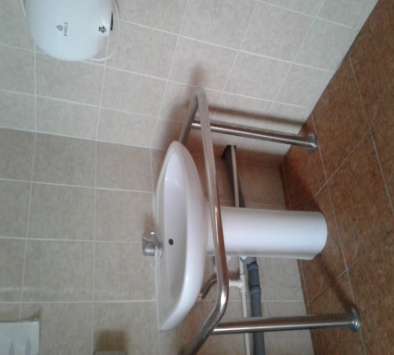 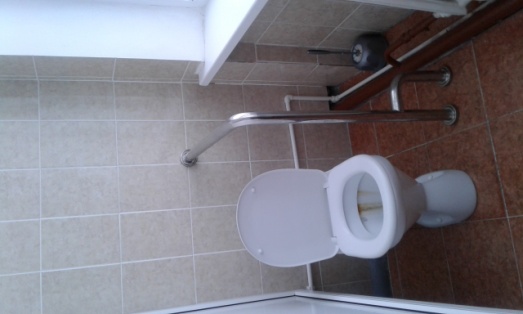 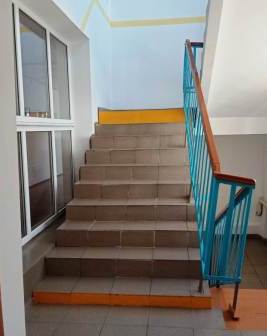 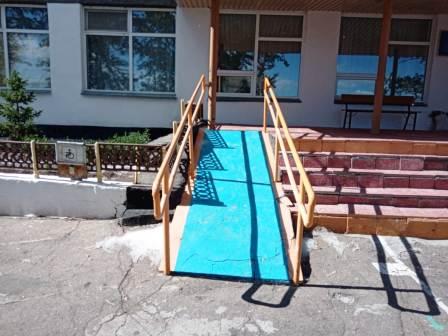 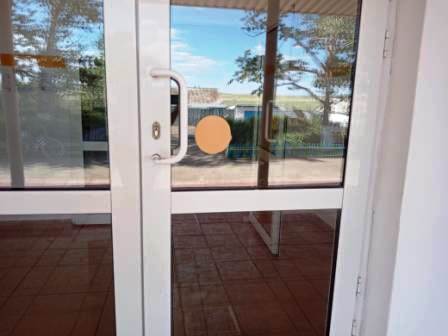 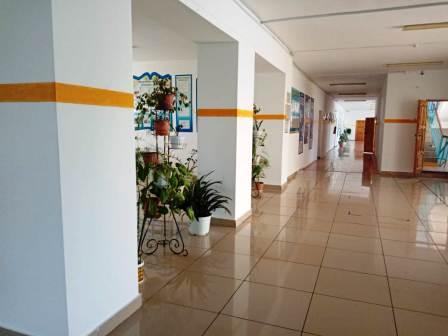 Сведения об оснащенности оборудованием и мебелью организаций образования,  учебно-лабораторным оборудованием и техническими средствами обучения:* в 11 кабинетах имеется компьютерное оборудование и интерактивная доска либо экран, приобретенное за счет районного, областного и республиканского бюджетов. Компьютерное оборудование в кабинеты географии, НВТП, русского языка и литературы, робототехники было подарено спонсором ТОО «Заречный». В кабинеты истории, 1 класса, казахского языка и литературы требуется компьютерное оборудование. Кабинеты социального педагога, старшей вожатой, библиотека, педагога – психолога оснащены компьютерами. Некоторые проекторы необходимо заменить, так как используются с 2010 года. * во всех учебных кабинетах имеется школьная мебель согласно возрастным особенностям. В текущем учебном году было частичное обновление  школьной мебели.   (Приложение 22: Приложение 9 к Методическим рекомендациям, заверенная  подписью и печатью руководителя). Сведения о наличии объекта питания для обучающихся: в школе функционирует столовая на 90 посадочных мест. В текущем учебном году организовано бесплатное горячее питание для всех учащихся.  Согласно штатного расписания в школе не имеется ставки повара,  поэтому работников (повар и два помощника повара) в школьную столовую предоставляет и оплачивает заработную плату главный спонсор  школы - ТОО «Заречный». (Приложение 23: Приложение 11 к Методическим рекомендациям, заверенная  подписью и печатью руководителя).Приложение 24 Санитарно-эпидемиологическое заключение уполномоченного органа в сфере санитарно-эпидемиологического благополучия населения или договор на обеспечение обучающихся питанием в соответствии с санитарными правилами.Приложение 25 Акт/письмо о результатах проверки на соответствие в области пожарной безопасности.6. Информационные ресурсы и библиотечный фондКритерии к содержанию образования с ориентиром на результаты обучения:- соблюдение квалификационных требований, предъявляемых к образовательной деятельности организаций, предоставляющих начальное, основное среднее, общее среднее образование и перечня документов, подтверждающих соответствие им: Сведения о наличии библиотечного фонда учебной и художественной литературы на основании НОБД:* всего (включая учебники, художественную литературу, брошюры, журналы) – 4720 штук* из них учебники – 3191 штук* из них книг (художественную литературу, брошюры, журналы) – 1529 штук* электронных учебников – 116 штук* количество УМЛ для детей с особыми образовательными потребностями в развитии (для детей с нарушениями речи) – 3 штуки. На основании Сведений о наличии фонда учебной, художественной и научной литературы следует, что на 2022-2023 учебный год не хватило учебников в 1 классе – 3 экземпляра, в 4 классе – 3 экземпляра, в 8 классе – 10 экземпляров, в 10 классе – 2 экземпляра. В конце августа по акту приема/передачи были взяты учебники с других школ района для 100 %-го обеспечения всех учащихся учебниками. (Приложение 26: Приложение 12 к Методическим рекомендациям, в том числе накладные на учебную и художественную литературу).Сведения о наличии компьютерных классов (за исключением малокомплектных школ), компьютерами, подключенными к сети интернет: в школе функционирует один компьютерный класс – кабинет информатики, в котором 17 компьютеров, подключенных к интернету. 7. Оценка знаний обучающихсяКритерии к уровню подготовки обучающихся:- уровень подготовки обучающихся (ожидаемые результаты обучения) по каждой образовательной области (и учебным предметам) соответствующего уровня образования в соответствии с типовыми учебными программами ОП и требованиями государственных общеобязательных стандартов начального, основного среднего и общего среднего образования: (Приложение 27)Качество знаний по четвертям по уровням образованияКоличество обучающихся на «4» и «5» по школе (от общего числа учащихся)Качество знаний по предметам (в %)Исходя из данных таблицы, видно, что самое высокое качество знаний у следующих учителей: Гарипов А.Р. (73,2%), Мухаш С. (72%), Гордель И.А. (71,5%). Самое низкое качество у Алтынбековой Г.А. (56,3%), Чуфаровой А.А. (60,8%). Самое высокое качество знаний по предмету естествознание (учитель Козырева К.Н. (86,9%), Башлыкова О.А. (80%) и информатика (учитель Гарипов А.Р. (79,4%). Самое низкое качество знаний по предмету биология (учитель Козырева К.Н. (42,8%) и казахский язык (учитель Алтынбековой Г.А. (56,3%).  Проводимая работа по повышению качества знаний: посещение уроков по предметам  с низким качеством знаний, внеурочные индивидуальные занятия с учащимися, у которых одна/две «тройки» по предметам, беседы с родителями, использование дифференцированных заданий для формативного оценивания. - осуществление оценки учебных достижений обучающихся в соответствии с критериями оценки знаний обучающихся и соблюдение требований формативного и суммативного оценивания: в 2022-2023 учебном году в 1-м классе оценивание учебных достижений обучающихся не проводится, но обратная связь осуществляется педагогом через комментарии, рубрики, рекомендации по итогам выполненной работы, во 2-11 классах учебные достижения обучающихся оцениваются от 1 до 10 баллов (формативное оценивание), что отражается в электронном журнале «Кунделик».По предметам «Художественный труд», «Физическая культура», «Музыка», «Начальная военная и технологическая подготовка», «Цифровая грамотность» суммативное оценивание не проводится, но ежеурочно проводится формативное оценивание от 1 до 10 баллов. В конце четверти, полугодия и учебного года по данным предметам выставляется «зачет»/«незачет».- выполнение требований инклюзивного образования, при обучении обучающихся с особыми образовательными потребностями в соответствии с требованиями государственных общеобязательных стандартов начального, основного среднего и общего среднего образования (коррекция нарушения развития и социальной адаптации): для обучающихся с особыми образовательными потребностями созданы условия для получения ими образования и социальной адаптации, условия безбарьерного доступа в здание: антискользящее покрытие, тревожная кнопка, пандус, оборудованная санитарная кабинка, контрастная маркировка лестниц и стен. Учителя, работающие с детьми с ООП, систематически повышают квалификацию в области инклюзивного образования через участие в семинарах, мастер-классах, веббинарах в качестве слушателей и участников. В  2019 году один учитель прошла профессиональную переподготовку специальности «Педагог инклюзивного образования». В 2022 году двое учителей – предметников прошли курсы «Урок биологии в школе: фокусы и стратегии улучшений», «Урок географии в школе: фокусы и стратегии улучшений», где одним из направлений обучения было создание инклюзивной среды на уроке. В 2023 году двое учителей начальных классов прошли аналогичные курсы.  Психолого-педагогическое сопровождение в школе осуществляется через следующие направления:- диагностика уровня психического, физического развития и отклонений в поведении детей;- организация коррекционно-развивающего обучения;- консультирование детей, родителей, педагогов;- индивидуальные занятия педагога – психолога с учащимися с ООП.В работе с родителями используются следующие формы - индивидуальные беседы, посещения на дому, участие родителей в школьных и классных мероприятиях, родительские собрания.По итогам анализа педагогической деятельности   наблюдается следующее:- обучающиеся постоянно участвуют во всех мероприятиях общеобразовательного процесса;- родители занимают активную позицию сотрудничества со школой.В целом в школе созданы удовлетворительные условия для реализации инклюзивного образования.В 2022-2023 учебном году количество учащихся с ООП составляет 6 учащихся. Ученица 1 класса Заможняя Д.К. на основании заключения ПМПК № 408 от 16.05.2022 дублирование программы 1 класса, а на  основании заключения ПМПК № 234 от 19.04.2023 обучение по специальной учебной программе для детей с ЗПР начального образования в условиях КГУ СШИ № 2 г. Атбасар с 1 сентября 2023 года.  Ученик 4 класса Матвеев М.К. . на основании заключения ПМПК № 989 от 22.09.2022 г. обучение по Типовому учебному плану начального образования для учащихся с ЗПР русским языком обучения. Трайзе А.С.  на основании заключения ПМПК № 988 от 22.09.2022 г. дублирование  программы 3 класса. Иванова А.А. на основании заключения ПМПК № 987 от 22.09.2022 г. обучение по типовому учебному плану основного среднего образования для учащихся с ЗПР с русским языком обучения. Ученица 8 класса Тлеубаева К.К. на основании ВКК № 370 от 13.05.2022 г. обучение на дому по специальной общеобразовательной программе для детей с умственной отсталостью (нарушениями интеллекта) по учебному плану второго типа. Заможняя К.К. на основании заключения ПМПК № 235 от 19.04.2023 обучение по специальной учебной программе для детей с ЗПР начального образования в условиях КГУ СШИ № 2 г. Атбасар с 1 сентября 2023 года. - оценивание результатов обучения по определению достижений обучающимися 4, 9 классов ожидаемых результатов обучения и освоения образовательных учебных программ, предусмотренных требованиями государственного общеобразовательного стандарта соответствующего уровня образования: не проводилось  (основание: Методические рекомендации по организации и проведению самооценки организаций образования). 8. Опрос участников образовательного процесса и других респондентовАнализ результатов опроса участников образовательного процесса по определению уровня удовлетворенности предоставляемыми образовательными услугами: не проводилось  (основание: Методические рекомендации по организации и проведению самооценки организаций образования).9. Недостатки и замечания, пути их решения Низкий процент учителей с квалификационной категорией педагог – эксперт, педагог – исследователь. Необходимо пройти аттестацию на присвоение, повышение либо подтверждение квалификационной категории следующим учителям: Алибекова И.В. – учитель истории, Чуфарова А.А. учитель географии, Тюлепбергенова Л.С. – учитель английского языка, Гудожникова В.В.- учитель русского языка и литературы, Чуфаров А. Я. – учитель физической культуры, Лопатин В.И. – учитель физической культуры, Рерих Е.В. – старшая вожатая на присвоение квалификационной категории педагог – модератор; Башлыкова О.А. -  учитель начальных классов на присвоение квалификационной категории педагог – эксперт; Гордель И.А. – учитель начальных классов на подтверждение квалификационной категории педагог – эксперт. Доля педагогов высшей и первой категории, педагогов – экспертов  и т.д. от общего числа педагогов начального уровня образования соответствует Критериям оценивания деятельности организаций образования. На сегодняшний день остро стоит вопрос аттестации педагогов основного среднего и общего среднего образования, поэтому необходимо данным учителям пройти уровень педагога – модератора, чтобы в будущем аттестоваться на категорию педагог – эксперт, что позволит соответствовать Критериям оценивания деятельности организаций образования на следующий период аттестации школы. Низкий процент учителей, прошедших курсовую подготовку по инклюзивному образованию. Необходимо учителям-предметникам пройти курсы повышения квалификации по работе с учащимися с ООП. Все учителя начальных классов прошли курсы по данной тематике, что позволит им подобрать методы и приемы работы, использовать разнообразные ресурсы, адаптировать планы, цели и среду обучения, все это способствует учащимся обучаться в комфортных условиях. Низкий процент качества знаний – 54 % по району.  Усилить индивидуальную работу с учащимися, имеющие одну/две «тройки» по предметам с помощью дифференцированных заданий, применения активных методов преподавания и обучения для вовлечения всех учащихся в процесс обучения.Низкий процент участия педагогов в профессиональных конкурсах, а также призеров по олимпиадам и интеллектуальным конкурсам. Необходимо на постоянной основе вести работу по научно-исследовательской и экспериментальной деятельности; обобщать и распространять опыт работы на различных уровнях через семинары, веббинары, СМИ. 10. Выводы и предложения* Образовательная деятельность школы осуществляется на основании правоустанавливающих и учредительных документов (лицензии и Устава школы).* Учебно-воспитательный процесс организован в соответствии с ГОСО РК, рабочим учебным планам, утвержденный руководителем ГУ «Отдел образования по Есильскому району управления образования Акмолинской области».* Обновление материальной технической базы школы (интерактивные доски, мебель в библиотеке, оснащение пищеблока необходимым оборудованием).* Установить дополнительные видеокамеры для устранения наличия «слепых зон»: пищеблок, столовая, спортивный зал, коридоры первого и второго этажей, запасная лестница. * Обновление  и поддержание в рабочем состоянии первичных средств пожаротушения: огнетушители, лопата,  песок, автоматическая пожарная сигнализация, «система тревоги».* Продолжить работу по профилактике правонарушений и преступлений среди несовершеннолетних, ранней беременности, половой неприкосновенности. * Привлечение родительского комитета и попечительского совета для работы с семьями «группы риска». * Усилить работу внутришкольного контроля с целью повышения качества образования с помощью привлечения руководителей школьных методических объединений, что позволит выявлять точечные проблемы учебно-воспитательного процесса для дальнейшего их решения.* Ведется значительная работа по развитию самостоятельности у школьников через развитие детских общественных и дебатных движений и органов ученического самоуправления.* Все учащиеся обеспечены учебной литературой, книжный фонд ежегодно обновляется за счет местного и областного бюджета.На основании заключения, экспертная комиссия считает, что КГУ «Общеобразовательная школа села Заречное отдела образования по Есильскому району управления образования Акмолинской области»  в полной мере реализует ГОСО  РК и соответствует статусу «Общеобразовательная школа». Ф.И.О. учителяФ. И. ученикаНазвание конкурса2018-2019 учебный год2018-2019 учебный год2018-2019 учебный годАлибекова И.В.Ловская ЮлияДиплом за 1 место во II Международной дистанционной олимпиаде по истории Казахстана (2018)Алибекова И.В.Ловской АртемДиплом за 1 место во II Международной дистанционной олимпиаде по истории Казахстана (2018)Козырева К.Н.Гаер Евгений Игровой конкурс по естествознанию «Человек и природа» - 2 место (2018).Козырева К.Н.Байсмаков ВладимирИгровой конкурс по естествознанию «Человек и природа» - 2 место (2018).Евтух Л.Л.Лисовик Арина Международный конкурс «Русский медвежонок – языкознание для всех» - 3 место (2018)Евтух Л.Л.Феллер Дарья Международный конкурс «Русский медвежонок – языкознание для всех» - 3 место (2018).Золотое руно – 1 место (2019)Евтух Л.Л.Мантлер ДианаЗолотое руно – 1 место (2019)Евтух Л.Л.Коренькова ЕкатеринаЗолотое руно – 1 место (2019)Башлыкова О.А.Алексеенко ЗлатиславаМеждународный конкурс «Русский медвежонок – языкознание для всех» - 3 место (2018). Башлыкова О.А.Вархалев МаксимМеждународный конкурс «Русский медвежонок – языкознание для всех» - 3 место (2018).Гордель И.А.Жорабек АйбекЗолотое руно – 2 место (2019)Гордель И.А.Башлыкова Альбина Золотое руно – 2 место (2019)Заговора О.Н.Хрипун ВераКенгуру лингвист – 3 место (2019)Заговора О.Н.Грановская ЛидияКенгуру лингвист – 3 место (2019)Заговора О.Н.Шатило ДарьяКенгуру лингвист – 1 место (2019)Алтынбекова Г.А.Круць ЮлияРайонная предметная олимпиада по казахскому языку – 2 место (2019).Аудандық 2-4 сынып оқушылары арасында «Тіл дарын» конкурсына 1 орынға ие болған (2019)Адушкина Л.В.Бронш КлараАудандық пән олимпиадасында химия пәнінен 2 орынға ие болған (2018)Чуфарова А.А.Лукьянова Алена Аудандық пән олимпиадасында география  пәнінен 2 орынға ие болған (2018).Евтух Л.Л.Абдиева МаликаРайонный конкурс эссе «День благодарности» - 3 место (2018).Аудандық пән олимпиадасында орыс тілі және әдебиеті пәнінен 2 орынға ие болған (2018).Заговора В.Ю.Карих Надежда2 место в открытом первенстве ОСДЮШОР г. Кокшетау по легкоатлетическому троеборьюЗаговора В.Ю.Евтух Нина2 место в открытом первенстве ОСДЮШОР г. Кокшетау по легкоатлетическому троеборьюЗаговора В.Ю.Пушакова Мария2 место в открытом первенстве ОСДЮШОР г. Кокшетау по легкоатлетическому троеборью2019-2020 учебный год2019-2020 учебный год2019-2020 учебный годАлексеенко В.А.Гузанова ВалерияДиплом 3 степени в международном конкурсе «Золотое руно» (2020)Лопатин В.И.Команда мальчиков Первенство Есильской ДЮСШ по футзалу 3 местоЗаговора В.Ю.Евтух Нина1 место в районном дистанционном первенстве по прыжкам в длину с местаЗаговора В.Ю.Карих Надежда1 место в районном дистанционном первенстве по прыжкам в длину с местаЗаговора В.Ю.Русакова Наталья3 место в районном дистанционном первенстве по прыжкам в длину с местаЗаговора В.Ю.Феллер Дарья2 место в районном дистанционном первенстве по прыжкам в длину с местаЗаговора В.Ю.Евтух Нина, Русакова Наталья, Карих НадеждаУчастие в республиканском турнире по легкой атлетике в городе КарагандаАлексеенко В.А.Финк ДанаДиплом 3 степени в международном конкурсе «Золотое руно» (2020) Башлыкова О.А.Гаер Евгений1 место в международной дистанционной олимпиаде по математике Участие в международном конкурсе «Русский медвежонок»Гордель И.А.Кожемяко АринаДиплом 1 степени во 2 Республиканском конкурсе рисунков, сочинений и стихов ко дню Первого Президента «Наш Первый Президент» Алтынбекова Г.А.Гордель И.А.Шатило ДарьяГран – при в районном конкурсе «Абаевские чтения». Диплом 1 степени во 2 Республиканском конкурсе рисунков, сочинений и стихов ко дню Первого Президента «Наш Первый Президент»Гордель И.А.Хрипун ВераДиплом 1 степени во 2 Республиканском конкурсе рисунков, сочинений и стихов ко дню Первого Президента «Наш Первый Президент»Гордель И.А.Башлыкова АльбинаДиплом 1 степени во 2 Республиканском конкурсе рисунков, сочинений и стихов ко дню Первого Президента «Наш Первый Президент»Алибекова И.В.Игенбаева Мадина1 место по истории Казахстана в республиканской дистанционной олимпиадеАлибекова И.В.Сабитова Элеонора1 место по истории Казахстана в республиканской дистанционной олимпиадеЕвтух Л.Л.Алибекова И.В.Коренькова АнастасияКИО 2 место в районе по русскому языкуКИО 1 место в районе по русской литературе Участие в международном конкурсе «Русский медвежонок»1 место в Республиканском конкурсе «Письмо неизвестному солдату» Участие в КИО по истории КазахстанаГарипов А.Р.Жорабек ДиасКИО 1 место в районе по физикеЕвтух Л.Л.Тарлыкова Алена3 место в районном конкурсе «Прочитанная книга – твоя благодарность за Великую Победу»Евтух Л.Л.Алибекова И.В.Евтух Нина3 место в районной олимпиаде по русскому языку и литературеКИО 3 место в районе по русскому языкуКИО 3 место в районе по русской литературеУчастие в международном конкурсе «Русский медвежонок»Республиканская олимпиада «Классика русской литературы в цитатах»КИО 1 место в районе по истории Казахстана КИО 2 место в районе по ЧОП Алибекова И.В.Козырева К.Н.Ловская ЮлияКИО 2 место в районе по истории КазахстанаКИО 1 место в районе по ЧОП 1 место в районе в олимпиаде по самопознаниюСапарова Е.С.Белов Анатолий3 место в районной олимпиаде по биологииКИО 1 место в районе по биологииКозырева К.Н.Черная Диана1 место в районе в олимпиаде по самопознанию2020-2021 учебный год2020-2021 учебный год2020-2021 учебный годЕвтух Л.Л.Печенкина НеллиДиплом III степени в Республиканском конкурсе стихов собственного сочинения «В моей душе  есть место лире…» (2020 г)Заговора В.Ю.Евтух Нина3 место в первенстве Есильского района по силовой гимнастикеЗаговора В.Ю.Евтух Нина1 место в первенстве Есильского района среди школьников по прыжкам в длину  Заговора В.Ю.Карих Надежда1 место в первенстве Есильского района среди школьников по прыжкам в длину  Заговора В.Ю.Феллер Дарья1 место в первенстве Есильского района среди школьников по прыжкам в длину  Заговора В.Ю.Русакова Наталья2 место в первенстве Есильского района среди школьников по прыжкам в длину  Заговора В.Ю.Гарифуллин Илья1 место в первенстве Есильского района среди школьников по прыжкам в длину  Заговора В.Ю.1-общекомандное место в первенстве Есильского района среди школьников по прыжкам в длину  Заговора В.Ю.Феллер Дарья1 место на дистанции 60 и 200м в учебно- тренировочных сборах. 1 место на дистанции 100 и 200м  в  междугороднем турнире по легкой атлетике в г. Атбасар. Заговора В.Ю.Карих Надежда1 место дистанция 100м в учебно - тренировочных сборах. 2 место – дистанция 100м в междугороднем турнире по легкой атлетике г. Атбасар.Заговора В.Ю.Рерих Феликс1 место на дистанции 60 и 150м в учебно-тренировочных сборах.3 место на дистанции 100 и 200м  в  междугороднем турнире по легкой атлетике в г. Атбасар. Заговора В.Ю.Феллер Полина1 место на дистанции 50м в учебно- тренировочных сборах.Заговора В.Ю.Марченко Гульназ3 место на дистанции 50м в учебно-тренировочных сборахЗаговора В.Ю.Евтух Нина1 место дистанция 100м,3 место дистанция 200м в учебно-тренировочных сборахЗаговора В.Ю.Кожемяко Арина3 место на дистанции 60м в учебно-тренировочных сборах.Заговора В.Ю.Грановская Лидия3 место на дистанции 150м в учебно-тренировочных сборах.Евтух Л.Л.Хрипун ВераДиплом I степени в Республиканском конкурсе стихов собственного сочинения «В моей душе  есть место лире…» (2020 г)Евтух Л.Л.Сабитова ЭвелинаДиплом II степени в Республиканском конкурсе стихов собственного сочинения «В моей душе  есть место лире…» (2020 г)Гаер И.А.Жорабек Айбек2 место в международной дистанционной олимпиаде «Ученик XXI века» (2021г)Евтух Л.Л.Башлыкова Альбина1 место в международном конкурсе «Русский медвежонок – языкознание для всех» (2021 г)Евтух Л.Л.Жорабек Айбек1 место в международном конкурсе «Русский медвежонок – языкознание для всех» (2021 г)Евтух Л.Л.Евтух Нина1 место в международном конкурсе «Русский медвежонок – языкознание для всех» (2021 г)Евтух Л.Л.Евтух Нина1 место в районе Республиканской дистанционной олимпиаде по русской литературе КИО (2020 г)Гаер И.А.Давлетшин МаксимДиплом III степени в международной интеллектуальной игры – конкурса «Кенгуру – математика для всех»Алексеенко В.А.Гузанова ВалерияII место в районной олимпиаде по русскому языку (2021 г)Алексеенко В.А.Чуфаров РоманIII место в районной олимпиаде по познанию мира Алексеенко В.А.Ритчер ИринаII место в районной олимпиаде по литературному чтению  (2021 г)Башлыкова О.А.Солдатова ДарьяI место в Республиканской олимпиаде «Дарын – 2020» по предмету «Математика» (2020 г)Башлыкова О.А.Солдатова ДарьяI место в Республиканской олимпиаде «Дарын – 2020» по предмету «Русский язык» (2020 г)Башлыкова О.А.Тарлыков ДанилII место в Республиканской олимпиаде «Дарын – 2020» по предмету «Математика» (2020 г)Башлыкова О.А.Солдатова ДарьяI место в международном конкурсе «Русский медвежонок – языкознание для всех» (2021 г)Башлыкова О.А.Корн МилиндаII место в международном конкурсе «Русский медвежонок – языкознание для всех» (2021 г)Алексеенко В.А.Вайгель ДарьяI место в международном конкурсе «Русский медвежонок – языкознание для всех» (2021 г)Алтынбекова Г.А.Шатило ДарьяДиплом II степени халықаралық ғылым мен білімді қолдау орталығының қолдауымен «Мың бала» интеллектуалды білім сайтының ұйыдастыруымен оқушылар арасында өткен Қазақтың ұлы ақыны М.Мақатаевтың (2021 г)Алтынбекова Г.А.Гарифуллина ЕкатеринаДиплом II степени халықаралық ғылым мен білімді қолдау орталығының қолдауымен «Мың бала» интеллектуалды білім сайтының ұйыдастыруымен оқушылар арасында өткен Қазақтың ұлы ақыны М.Мақатаевтың (2021 г)Мухаш С.Козель АсельАундық «Абай оқулары» байқауында «Өлең сөздің патшасы, сөз сарасы» номинациясы бойынша қатысқан үшін 2020 гСапарова Е.С.Башлыкова АльбинаДиплом II степени 2020-2021 оқу жылында жалпы білім беретін пәндер бойынша 5-6 сынып оқушыларына арналған республикалық олимпиадасы облыстық кезеңінде жаратылыстану пәнінен жүлдегері 2020 гЕвтух Л.Л.Карих НадеждаДиплом II степени в международном конкурсе «Русский медвежонок – языкознание для всех»Евтух Л.Л.Коренькова АнастасияДиплом II степени в международном конкурсе «Русский медвежонок – языкознание для всех» Евтух Л.Л.Башлыкова АльбинаДиплом II степени в международном конкурсе «Русский медвежонок – языкознание для всех» Евтух Л.Л.Науман ОскарДиплом II степени в международном конкурсе «Русский медвежонок – языкознание для всех» Евтух Л.Л.Феллер ДарьяДиплом I степени в международном конкурсе «Русский медвежонок – языкознание для всех» Евтух Л.Л.Ритчер ВасилийДиплом III степени в международном конкурсе «Русский медвежонок – языкознание для всех» Евтух Л.Л.Кушнарчук ПолинаДиплом I степени в международном конкурсе «Русский медвежонок – языкознание для всех» Евтух Л.Л.Науман ДавидДиплом III степени в международном конкурсе «Русский медвежонок – языкознание для всех» Учителя ЕМН и ОГНФинк БогданРеспубликанский этап олимпиады IQANATУчителя ЕМН и ОГНДавлетшин МаксимРеспубликанский этап олимпиады IQANATУчителя ЕМН и ОГНКасенова Сания Республиканский этап олимпиады IQANAT2021-2022 учебный год2021-2022 учебный год2021-2022 учебный годГарипов А.Р.Гарифуллин Илья, Науман Давид1 место в районном конкурсе научных проектовГордель И.А.Жорабек Азалия2 место в районном конкурсе «Вундеркинд»Заговора О.Н.Хрипун Вера3 место в районной олимпиаде для 5-6 классов по английскому языкуГаер И.А.Жорабек Айбек1 место в районном туре олимпиады по математике «Алтын Сака». Участник областного тура по математике «Алтын Сака»Алтынбекова Г.А.Круць Юлия1 место в районной олимпиаде для 5-6 классов по казахскому языкуСапарова Е.С.Кравчук Никита1место в районной олимпиаде для 5-6 классов по естествознаниюГордель И.А.Башлыкова Арина1 место в Международном конкурсе «Кенгуренок -2021»1 место в Международном конкурсе «Русский медвежонок-языкознание для всех»Алексеенко В.А.Финк Дана1 место  в районном конкурсе «Вундеркинд»Алтынбекова Г.А.Алтынбеков Адильжанместо в районном конкурсе на знание трех языков Жорабек О.И.Дортман Дарья1 место в районном конкурсе чтецов «Менің Қазақстаным»Адушкина Л.В.Алибекова И.В.Шатило Дарья2 место в районном вокальном конкурсе «Жастар дауысы»   2 место в районной олимпиаде для 5-6 классов по истории КазахстанаАлибекова И.В.Тарлыков Данил1 место в районной олимпиаде для 5-6 классов по истории КазахстанаТюлепбергенова Л.С. Ловской Игнат1 место в малой районной олимпиаде по английскому языкуАлибекова И.В.Финк Богдан2 место в районном форуме юных историков и краеведов в номинации «Мой родной край»Алибекова И.В.Ловской Артем2 место в районном форуме юных историков и краеведов в номинации «История моей малой родины»Алибекова И.В.Кушнарчук Полина1 место в районном форуме юных историков и краеведов в номинации «Символ моей малой родины»Заговора В.Ю.Кожемяко Арина1 место в открытом первенстве ДЮСШ по легкой атлетикеЗаговора В.Ю.Мишарина Ксения3 место в открытом первенстве ДЮСШ по легкой атлетикеЗаговора В.Ю.Кожемяко Маргарита1 место в открытом первенстве ДЮСШ по легкой атлетикеЗаговора В.Ю.Финк Дана3 место в открытом первенстве ДЮСШ по легкой атлетикеЗаговора В.Ю.Рерих Феликс3 место в открытом первенстве ДЮСШ по легкой атлетике2022-2023 учебный год2022-2023 учебный год2022-2023 учебный годГарипов А.Р.Гарифуллин Илья, Науман Давид2 место в областном конкурсе научных проектовЕвтух Л.Л.Чуфарова Татьяна3 место в районном конкурсе научных проектовМухаш С.Бағдаулетқызы Сабина2 место в районном конкурсе научных проектовЕвтух Л.Л.Башлыкова Альбина3 место в районной олимпиаде по русскому языку среди 7-8 классовГудожникова В.В.Солдатова Дарья3 место районной олимпиаде по русскому языку среди 5-6 классовГудожникова В.В.Алибекова И.В. Финк Богдан1 место в районном конкурсе «Живая классика»3 место в районном конкурсе проектов по основам бизнесаКозырева К.Н.Гаер Евгений3 место в районной олимпиаде по естествознанию среди 5-6 классовРерих Е.В.Тлеубаева Карина1 место в районном конкурсе «В гостях у сказки»Чуфаров А.Я.Финк Дана3 место в кустовых соревнованиях по лыжным гонкамЧуфаров А.Я.Овчинников Илья2 место в кустовых соревнованиях по лыжным гонкамЧуфаров А.Я.Кореньков Ярослав3 место в кустовых соревнованиях по лыжным гонкамЧуфаров А.Я.Запольский Тимур, Жорабек Айбек2 Общекомандное место в районных соревнованиях по теннисуЧуфаров А.Я.Запольский Тимур2 место в районных соревнованиях по теннисуЧуфаров А.Я.Жорабек Айбек2 место в районных соревнованиях по теннисуЛопатин В.И.Ловской Артем, Гарифуллин Илья, Жорабек Диас, Хрипун Иван, Боронин Валерий1 место в районных соревнованиях по волейболуЛопатин В.И.Хрипун Иван1 место в районных соревнованиях по Президентскому многоборьюЛопатин В.И.Коренькова Анастасия1 место в районных соревнованиях по Президентскому многоборьюЧуфаров А.Я.Мишарина Ксенья1 место в районных соревнованиях по Президентскому многоборьюЧуфаров А.Я.Трантов Владимир1 место в районных соревнованиях по Президентскому многоборьюЧуфаров А.Я.Рерих Феликс1 место в районных легкоатлетических соревнованиях по прыжкам в длину с местаЧуфаров А.Я.Рерих Феликс3 место в районных легкоатлетических соревнованиях в дистанции на 150 м.Чуфаров А.Я.Кожемяко Арина 2 место в районных легкоатлетических соревнованиях в дистанции на 50 м.Чуфаров А.Я.Кожемяко Арина2 место в районных легкоатлетических соревнованиях по прыжкам в длину с местаЧуфаров А.Я.Белан Милана3 место в районных легкоатлетических соревнованиях в дистанции на 150 м.Чуфаров А.Я.Кожемяко Арина3 место в рйонном легкоатлетическом троеборьеЧуфаров А.Я.Ловская Екатерина3 место в районных легкоатлетических соревнованиях в дистанции на 50 м.Чуфаров А.Я.Рерих Феликс1 место в рйонном легкоатлетическом троеборьеЧуфаров А.Я.Финк Дана2 место в рйонном легкоатлетическом троеборьеЧуфаров А.Я.Финк Дана3 место в районных легкоатлетических соревнованиях по прыжкам в длину с местаЧуфаров А.Я.Финк Дана1 место в районных легкоатлетических соревнованиях в дистанции на 150 м.Чуфаров А.Я.Мишарина Ксения2 место в районных легкоатлетических соревнованиях в дистанции на 200 м.Гордель И.А.Корн Станислав3 место в республиканском конкурсе «Акбота»Гордель И.А.Рерих Арсений2 место в республиканском конкурсе «Акбота»Гордель И.А.Гордель Дарья2 место в республиканском конкурсе «Акбота»Гордель И.А.Жорабек Азалия1 место в республиканском конкурсе «Акбота»Гордель И.А.Башлыкова Арина2 место в республиканском конкурсе «Акбота»Башлыкова О.А.Гудожникова Ольга 2 место в республиканском конкурсе «Акбота»Башлыкова О.А.Ботпаева Ясмин1 место в республиканском конкурсе «Акбота»Башлыкова О.А.Коренькова Каролина2 место в республиканском конкурсе «Акбота»Башлыкова О.А.Бобела Макар 2 место в республиканском конкурсе «Акбота»Башлыкова О.А.Ботпаева Ясмин3 место в районном конкурсе «Математический турнир»Башлыкова О.А.Коренькова Каролина1 место в районной олимпиаде по познанию мира и естествознаниюБашлыкова О.А.Бобела Макар 2 место в республиканском конкурсе «Кенгуру»Гордель И.А.Ритчер Марианна3 место в районной олимпиаде по познанию мира и естествознаниюЖорабек О.И.Жорабек Азалия1 место в республикансокм конкурсе «Макатаевские чтения»Жорабек О.И.Дортман Дарья1 место в республикансокм конкурсе «Макатаевские чтения»Жорабек О.И.Белан Милана1 место в республиканском конкурсе «Акбота»Жорабек О.И.Балашов Данил3 место в республиканском конкурсе «Акбота»Алексеенко В.А.Гарипов Амир2 место в республиканском конкурсе «Акбота»Алексеенко В.А.Козырев Богдан2 место в республиканском конкурсе «Акбота»Алексеенко В.А.Тлеубаева Корлан3 место в республиканском конкурсе «Акбота»Мухаш С.Дортман Артем1 место в районной олимпиаде по казахскому языкуСапарова Е.С.Карих Надежда2 место в республиканском конкурсе «Акбота»Сапарова Е.С.Кравчук Никита3 место в республиканском конкурсе «Акбота»Адушкина Л.В., Гарипов А.Р.Гарифуллин Илья2 место в республиканском конкурсе «Акбота»Адушкина Л.В., Гарипов А.Р.Хрипун Вера3 место в республиканском конкурсе «Акбота»Адушкина Л.В., Гарипов А.Р.Жорабек Айбек3 место в республиканском конкурсе «Акбота»Козырева К.Н.Коренькова Анастасия2 место в районном конкурсе по экологии «Я-экоблогер»Сапарова Е.С.Ловской Артем, Коренькова Анастасия, Захарова Ада, Чуфарова Татьяна, Мантлер Диана, Шелеменцева Марьям2 место конкурс видео вайонов «Жизнь без СПИДа»№ФИОДолжность Тема курса (наименование программы)Год прохождения1Адушкина Лидия ВасильевнаУчитель химииРазвитие цифровых компетенций педагогов20212Алексеенко Валентина АлексеевнаУчитель начальных классовРазработка и экспертиза заданий для оценивания по предметам начальных классов в рамках обновления содержания среднего образования РКРазвитие цифровых компетенций педагогов202120213Алибекова Ирина ВладимировнаУчитель историиРазвитие цифровых компетенций педагоговРазвитие предметных компетенций учителей истории (5-9 классы)Профилактика терроризма и религиозного экстремизма в молодежной среде2021202220224Алтынбекова Гаухар АнуарбековнаУчитель казахского языка и литературыРазвитие цифровых компетенций педагогов Қазақ тілі және әдебиеті пәні мұғалімінің қәсіби құзареттіліктерін дамыту202120225Башлыкова Ольга АлексеевнаУчитель начальных классовРазвитие цифровых компетенций педагоговУрок в начальной школе: фокусы и стратегии улучшения202120236Гаер Ирина АлександровнаУчитель математикиРазвитие математической и читательской грамотности, креативного мышления школьниковРазвитие профессиональных компетенций учителя математикиРазвитие цифровых компетенций педагогов 2021202220217Гарипов Артур РимовичУчитель физики и информатикипо предмету "Информатика" в рамках обновления содержания среднего образования РКРазвитие цифровых компетенций педагоговРобототехника, основы интернета вещей (IoT), 3D моделирование и печатьРазвитие предметных компетенций учителей физики в контексте повышения качества образовательных результатов обучающихся 10-11 классов20202021202120228Гордель Ирина АлександровнаУчитель начальных классовУрок в начальной школе: фокусы и стратегии улучшения20239Гудожникова Виктория ВалерьевнаУчитель русского языка и литературыРазвитие профессиональных компетенций учителя русского языка и литературы202210Евтух Лариса ЛеонидовнаУчитель русского языка и литературыРазвитие профессиональных компетенций учителя русского языка в условиях современного образования202211Жорабек Ольга ИвановнаУчитель начальных классов, педагог - психологИзучение сложных тем предметов учебного плана начальной школыСовременные технологии обучения детей с особыми образовательными потребностями в общеобразовательных школахОрганизация работы по профилактике терроризма и религиозного экстремизма в молодежной среде20212021202112Козырева Кристина НиколаевнаЗаместитель директора по ВР, учитель биологиипо предметам "Биология" и "Естествознание" в школах с русским языком обучения в рамках обновления содержания среднего образования РКМетодика преподавания предметов в совмещенных класс-комплектах малокомплектной школыРазработка и экспертиза заданий для оценивания по предмету биология в рамках обновления содержания среднего образования РК20202020202113Лопатин Владимир ИвановичУчитель физической культуры, преподаватель – организатор НВТПРазвитие цифровых компетенций педагогов202114Мухаш СандугашУчитель казахского языка и литературыҚазақ тілі және әдебиеті пәні мұғалімінің қәсіби құзареттіліктерін дамыту202215Оточина Татьяна ОлеговнаСоциальный педагогРазвитие профессиональной компетентности социального педагога в условиях обновления содержания образования202116Рерих Елена ВикторовнаСтаршая вожатая, библиотекарьРазвитие профессиональной компетенции старших вожатых в организациях образования202317Сапарова Екатерина СалаватовнаДиректор школы, учитель биологииИнновационный менеджмент в условиях перехода на подушевое финансированиеИнновационный менеджмент в контексте цифровой трансформацииТрудные темы биологииУрок биологии в школе: фокусы и стратегии улучшений202220222021202218Тюлепбергенова Лаура СагадатовнаУчитель английского языкаСовершенствование предметных компетенций учителя английского языка по сложным темам в рамках учебной программы для 5-9 классов202219Чуфаров Алексей ЯрославовичУчитель физической культурыРазвитие профессиональных компетенций учителя физической культуры202320Чуфарова Анна АлексеевнаЗаместитель директора по УР, учитель географииУрок географии в школе: фокусы и стратегии улучшений20221234567891011191519211714162011107Итого: 11 класс – комплектов, 169 учащихсяИтого: 11 класс – комплектов, 169 учащихсяИтого: 11 класс – комплектов, 169 учащихсяИтого: 11 класс – комплектов, 169 учащихсяИтого: 11 класс – комплектов, 169 учащихсяИтого: 11 класс – комплектов, 169 учащихсяИтого: 11 класс – комплектов, 169 учащихсяИтого: 11 класс – комплектов, 169 учащихсяИтого: 11 класс – комплектов, 169 учащихсяИтого: 11 класс – комплектов, 169 учащихсяИтого: 11 класс – комплектов, 169 учащихсяУчебныйгодУспеваемость, %Успеваемость, %Успеваемость, %Успеваемость, %Качество, %Качество, %Качество, %Качество, %Учебныйгод2-4 кл.5-9 кл.10-11 кл.по школе2-4 кл.5-9 кл.10-11 кл.по школе1 четверть10010010010050,9448,158,8250,342 четверть10010010010052,7351,2858,8252,673 четверть10010010010052,735058,82524 четверть10010010010050,915058,8251,33Годовая 10010010010054,5552,5658,82542022-2023 учебный год2022-2023 учебный год2022-2023 учебный год2022-2023 учебный год2022-2023 учебный год2022-2023 учебный год2022-2023 учебный год2022-2023 учебный год2022-2023 учебный год2022-2023 учебный год2022-2023 учебный годКлассы1 четверть1 четверть2 четверть2 четверть3 четверть3 четверть4 четверть4 четвертьгодгодКлассыотличникихорошистыотличникихорошистыотличникихорошистыотличникихорошистыотличникихорошисты2-4 классы4234258214248225-9 классы43433743573263510-11 классы01019192828Всего867871136513641665№ п/пФ.И.О. учителяпредмет1 четверть2 четверть3 четверть4 четвертьгодобщее1Адушкина Л.В.химия62,169,362,56270,470,42Алибекова И.В.История Казахстана67,6696969,76971,32Алибекова И.В.Всемирная история68,1696971,32Алибекова И.В.Основы права76,166,676,171,33Алтынбекова Г.А.Казахский язык и литература50,855,454,256,356,356,34Башлыкова О.А.математика53,3606053,36066,64Башлыкова О.А.естествознание73,366,68066,64Башлыкова О.А.литературное чтение606066,666,666,666,64Башлыкова О.А.Познание мира6066,666,666,64Башлыкова О.А.Русский язык53,353,366,653,36066,65Гаер И.А.математика72,375,271,665,775,264,65Гаер И.А.алгебра56,859,961,155,6 59,964,65Гаер И.А.геометрия56,858,759,957,458,764,66Гарипов А.Р.информатика56,479,463,574,379,473,26Гарипов А.Р.физика676763,1616773,27Гордель И.А.математика66,663,168,468,468,471,57Гордель И.А.естествознание72,268,473,663,173,671,57Гордель И.А.литературное чтение72,268,473,668,473,671,57Гордель И.А.Познание мира78,968,478,971,57Гордель И.А.Русский язык66,663,163,168,463,171,58Гудожникова В.В.Русский язык65,16467,567,164648Гудожникова В.В.Русская литература64,767,1646464649Евтух Л.Л.Русский язык64,866,162,766,166,170,49Евтух Л.Л.Русская литература70,573,373,37674,770,410Жорабек О.И.математика7066,657,176,166,662,810Жорабек О.И.естествознание8057,161,957,166,662,810Жорабек О.И.литературное чтение5547,657,157,157,162,810Жорабек О.И.Познание мира61,957,161,962,810Жорабек О.И.Русский язык5552,3857,161,961,962,811Козырева К.Н.естествознание81,583,486,98486,964,811Козырева К.Н.биология42,8642,8642,8642,8642,8664,812Мухаш С.Казахский язык и литература7170,969,967,8727213Сапарова Е.С.биология55,269,765,268,168,168,114Тюлепбергенова Л.С.Английский язык58,162,457,262,262,162,115Чуфарова А.А.география6058,760,86160,860,8